Perencanaan Ulang Terminal Penumpang Pelabuhan Samarinda Dengan Pendekatan Arsitektur Fungsionalisme	2017	Monica Elva Zabet1, Arman Efendi, S.T., M.T.2, Lisa Astria Milasari, S.T, M.T.31Mahasiswa Program Studi  Arsitektur, Fakultas Teknik, Universitas 17 Agustus 1945 Samarinda.2&3Dosen Pembimbing 1, Fakultas Teknik, Universitas 17 Agustus 2945 Samarinda.Jl. Ir. H. Juanda No. 80, Samarinda Ulu, Air Hitam, Samarinda Ulu, Kota Samarinda, Kalimantan Timur 75124Email: monicaelsa.3124@gmail.comABSTRAKSI	Kota Samarinda merupakan Ibukota Provinsi Kalimantan Timur, luas wilayah kota Samarinda 783 km² dengan jumlah penduduk sekitar 812,597 jiwa yang mengalami peningkatan pertaunnya. Sungai mahakam yang mebelah kota Samarinda juga merupkan salah satu gerbang menuju kota Samarinda melalui Transportasi air,saha satunya yaitu keberadaan Terminal penumpang pelabuhan Samarinda yang terletak di jalan Laksmana Yos Sudarso yang merupakan pelabuhan umum melayani jasa debarkasi dan embarkasi penumpang khususnya di Kota Samarinda yang menghubungkan pulau Kalimantan dengan pulau Sulawesi.Pada umumnya Pelabuhan penumpang Samarinda mengalami peningkatan pengguna jasa setiap tahunnya terlihat dari sering terjadinya penumpukan penumpang baik yang keluar maupun yang datang ke Kota Samainda khususnya hari libur nasional. Hal ini terlihat dari pencapaian kinerja operasional  pelabuhan, menurut data yang di dapat dari pengurus PT.PELINDO IV cabang Kota Samarinda, hingga saat ini mengalami peningkatan pertahunnya, data arus penumpang dalam kurun waktu 3 (tiga) tahun terakhir, realisasi tahun 2017 sampai dengan bulan Juli sebesar 41.730 Orang  dari tahun 2015 sebesar 84.512 Orang.Peningkatan pengguna jasa terminal penumpang pelabuhan Samainda mengakibatkan sirkulasi antara penggua jasa dengan pengelola tidak berjalan dengan baik, sirkulasi kendaraan pengantar maupun penjemput yang tidak terorganisir serta sirkulasi antar penumpang baik berangkat maupun datang tercampur menjadi satuKata Kunci: Pelabuhan Penumpang ,  pelabuhan penumpang  Samarinda, Arsitektur Modern, Arsitektur Fungsionalisme.ABSTRACT	The city of Samarinda is the capital of East Kalimantan Province, the total area of Samarinda city is 783 km² with a population of about 812,597 souls who have increased their quota. Mahakam river which is mebelah Samarinda city is also one of the gates to the city of Samarinda through water transportation, the only saha is the existence of Samarinda port passenger terminal located on the road Laksmana Yos Sudarso which is a public port serving debarkasi services and embarkation of passengers, especially in the city of Samarinda that connects the island Kalimantan with the island of Sulawesi.In general, passenger ports of Samarinda experienced an increase in service users each year is evident from the frequent accumulation of passengers either coming out or coming to the city of Samainda especially national holidays. This is evident from the achievement of port operational performance, according to data obtained from the board of PT.PELINDO IV branch of Samarinda City, until now experiencing an annual increase, the data flow of passengers in the last 3 (three) years, the realization of 2017 to the month July of 41,730 People from 2015 of 84,512 Persons.Increasing the user of Samainda port terminal passenger service resulted in the circulation between the service providers and the managers did not run well, the circulation of the delivery vehicle and the unorganized pickup and the circulation between passengers either departing or coming mixed into oneKeywords : Passenger Port, Samarinda Port, Architecture Modern, Architecture FunctionalismPENDAHULUANLatar belakang     Kota Samarinda merupakan Ibukota Provinsi Kalimantan Timur, luas wilayah Kota Samarinda 783 km² dengan jumlah penduduk sekitar 812,597 jiwa yang mengalami peningkatan pertaunnya. Sungai mahakam yang mebelah kota Samarinda juga merupkan salah satu gerbang menuju kota Samarinda melalui Transportasi air,saha satunya yaitu keberadaan Terminal penumpang pelabuhan Samarinda yang terletak di jalan Laksmana Yos Sudarso yang merupakan pelabuhan umum melayani jasa debarkasi dan embarkasi penumpang khususnya di Kota Samarinda yang menghubungkan pulau Kalimantan dengan pulau Sulawesi.	Pada umumnya Pelabuhan penumpang Samarinda mengalami peningkatan pengguna jasa setiap tahunnya terlihat dari sering terjadinya penumpukan penumpang baik yang keluar maupun yang datang ke Kota Samainda khususnya hari libur nasional. Hal ini terlihat dari pencapaian kinerja operasional pelabuhan, menurut data yang di dapat dari pengurus PT.PELINDO IV cabang Kota Samarinda, hingga saat ini mengalami peningkatan pertahunnya, data arus penumpang dalam kurun waktu 3 (tiga) tahun terakhir, realisasi tahun 2017 sampai dengan bulan Juli sebesar 41.730 Orang  dari tahun 2015 sebesar 84.512 Orang.	Peningkatan pengguna jasa terminal penumpang pelabuhan Samainda mengakibatkan sirkulasi antara penggua jasa dengan pengelola tidak berjalan dengan baik, sirkulasi kendaraan pengantar maupun penjemput yang tidak terorganisir serta sirkulasi antar penumpang baik berangkat maupun datang tercampur menjadi satu. Maka dari itu diperlukannya“Perencanaan Ulang Teerminal Penumpang Pelabuhan Samarinda dengan pendekatan arsitektur fungsionalisme” sehingga dapat menyelesaikan permasalahan yang terjadi saat ini.Rumusan masalah     Peningkatan pengguna jasa terminal penumpang pelabuhan Samainda mengakibatkan sirkulasi antara pengguna jasa dengan pengelola tidak berjalan dengan baik, sirkulasi kendaraan pengantar maupun penjemput yang tidak terorganisir serta sirkulasi antar penumpang baik berangkat maupun datang tercampur menjadi satu.Bagaimana “Perencanaan Ulang Terminal Penumpang Pelabuhan Samarinda” yang dapat memenuhi fungsinya dengan baik melalui pengolahan, dengan melakukan pendekatan konsep Arsitektur Fungsionalisme ?		Batasan  Masalah      Perencanaan pelabuhan yang meliputi fasilitas terminal penumpang seperti zona embarkasi,  zona debarkasi serta area parkir kendaraan.Tujuan	Tujuan yang ingin di capai dari perencanaan ini adalah merencanakan sebuah karya desain “ Perencanaan Ulang Terminal Penumpang  Pelabuhan Samarinda ” yang dapat menyelesaikan permaslahan yang terjadi.Sasaran	Merencanakan “Perencanaan Ulang Terminal Penumpang Pelabuhan Samarinda” dengan pendekatan Arsitektur Fungsionalisme.Terminal penumpang pelabuhan Samarinda dapat berfungsi maxsimal untuk melayan kegiatan embarkasi dan debarkasi penumpang.Alur pikirGambar 1. Skema Alur PikirDASAR TEORITinjauan UmumPelabuhan (port) adalah daerah perairan yang terlindung terhadap gelombang yang dilengkapi dengan fasilitas laut meliputi dermaga dimana kapal dapat bertambat untuk bongkar muat barang, kran-kran (crane) gudang laut (transito) dan tempat-tempat penyimpanan dimana kapal membongkar muatannya, dan gudang-gudang dimana barang-barang dapat disimpan dalam waktu yang lebih lama selama menunggu pengiriman kedaerah tujuan atau pengapalan. Terminal ini dilengkapi dengan jalan kereta api, jala raya, atau saluran pelayaran darat. Pelabuhan penumpang tidak banyak berbeda dengan pelabuhan barang. Pada pelabuhan barang di belakang dermaga terdapat gudang-gudang, sedangkan untuk pelabuhan penumpang dibangun stasiun penumpang yanmelayani segala kegiatan yang berhubungan dengan kebutuhan orang yang bepergian, seperti kantor imigrasi, keamanan, direksi pelabuhan, maskapai pelayaran, dan sebagainya. Barang-barang yang  perlu dibongkar muat tidak begitu banyak, sehingga gudang barang tidak perlu besar. Untuk kelancaran masuk keluarnya penumpang dan barang, sebaiknya jalan masuk / keluar dipisahkan.Kapal Penumpang Di Indonesia kapal penumpang mempunyai peran yang cukup besar. Jarak antar pulau yang relative dekat masih bisa dilayani oleh kapal-kapal penumpang. Selain itu dengan semakin mudahnya hubungan antar pulau (Sumatra-Jawa-Bali), semakin banyak pula ferri-ferri yang memungkinkan untuk mengangkut mobil, bis, truk berserta penumpangnya.Terminal Fasilitas pelabuhan yang terdiri atas kolam sandar dan tempat kapal bersandar atau tambat, tempat penumpukan, tempat menunggu dan naik turun penumpang, dan/atau tempat bongkar muat barang.Terminal penumpang Adalah prasarana transportasi jalan untuk keperluan menaikkan dan menurunkan penumpang, perpindahan intra atau antar moda transportasi serta pengaturan kedatangan dan pemberangkatan kendaraan umum.Area Terminal Penumpang Harus menerapkan sistem restricted area (daerah terbatas) demi keselamatan dan keamanan pelayaran. Atas dasar ini, area terminal dibagi dalam beberapa kelompok ruangan, yaitu:Ruang UmumRuang Semi SterilRuang SterilRuang Tunggu KkeberangkatanRuang Tunggu KkedatanganKoridor PenumpangTinjauan DesainArsitektur Modern Fungsionalisme Arsitektur adalah suatu bentuk  hasil  seni  yang  diterapkan ke dalam bentuk bangunan. Dimana dalam arsitektur ini terdapat berbagai aliran 78 arsitektur. Diantara itu semua ada satu aliran yang memiliki pengaruh dalam perkembangan arsitektur dunia, yaitu aliran Arsitektur Modern. Aliran Arsitektur Modern sendiri terbagi beberapa fase yang salah satunya adalah aliran Arsitektur Modern Fungsionalisme. Perkembangan Arsitektur  Modern Fungsionalisme diwarnai dengan anti pada pengulangan bentuk-bentuk  lama dengan teknologi baru (beton bertulang,  baja). Dan pada awal abad 20 terjadi perubahan besar,  radikal,  cepat, dan revolusioner dalam  pola  pikir.Ciri Arsitektur Modern Fungsionalisme Fungsionalisme merupakan salah satu alternatif dari Arsitektur Modern, sehingga ciri-ciri fungsionalisme tidak jauh berbeda dengan ciri Arsitektur  Modern pada umumnya perkembanagan Arsitektur modern menekankan pada kesederhanaan suatu desain. Arsitektur modern merupakan Internasional Style yang menganut Form Follows Function (bentuk mengikuti fungsi).Satu  gaya  Internasional  atau  tanpa  gaya  (seragam), merupakan suatu arsitektur yang dapat menembus budaya dan geografis.Berupa khayalan, idealis bentuk  tertentu,  fungsional. Bentuk mengikuti  fungsi,  sehingga bentuk menjadi monoton karena tidak diolah.ANALISA PERENCANAANAnalisa Kebutuhan Fasilitas Terminal PenumpangAnalisa Kegiatan dalam RuanganKegiatan Pengantar/PenjemputKhusus untuk para pengantar dan penjempt pada area terminal hanya dibatasi sampai luar ruang gedung terminal penumpang pelabuhan kapal yaitu pada area teras atau lobby terminal.bagi para pengguna jasa yang hanya mengantarkan calon penumpang disediakan drop area, sedangkaan untuk para penjemput dapat dilakukan dengan penerapan ruang tunggu calon penumpang datang yang berukuran besar dan bagi para penjemput dapat melihat scara langsung kegiatan kedatangan kapal. KegiatanEmbarkasi ( keberangkatan)Pada kegiatan ini memerlukan proses yang cukup panjang agar dapat melakukan kegiatan tersebut maka bagi setiap calon penumpang wajb memiliki tiket karcis, sehingga diperlukannya pemeriksaan tiket, pemeriksaan barang, proses karantina barang bawaan para calon penumpang, diperlukannya ruang yang luas yang difungsikan sebagai ruang tunggu keberangkata, dalam proses menunggu kedatangan kapal maka para calon penumpang harus dapat merasa nyaman agar proses yng terjadi berjalan dengan lancar sehinnga diperlukannyafasilitas-fasilitas penunjang pada ruang tunggu seperti smoking are, ruang bermain anak, ruang khusus bagi ibu menyusui agar dapat menjaga privasi penumpang, serta retail yang memberikan playanan minuman dan makanan.Kegiatan Debarkasi (Kedatangan )Pada proses kegiatan yang dilakukan penumpang saat turun tiak diperlukannya proses yang panjang seperti pada kegiatan embarkasi, maka diperlukannya area khusus sebagai tempat kedatangan penumpang yang sifatnya secara langsung( ruang yang cukup luas yang digunkan sebagai penghubung keluar dari terminal dan sert tetap memperhatikan sistem keaananan.Analisa Kegiatan di Luar RuanganMenaikan dan menurunkan penumpang ke kapal Pada selururh proses yang ada di terminal penumpang pelabuhan yaiut kegiatan menaikan dan menurunkan penumpang terjadi di are dermaga terminal maka diperlukannya lapangan deraga yang berfungsi sebagai tempat menaikan dan menurunkan, dalam prosesnya diperlukan penghubung antara ruang terminal denga kapal penumpang yanitu seperti koridor penumpng.sistem yang dapat digunakan yaitu seperti penerapan sistem garbarata.Analisa Kebutuhan RuangBesaran ruang ditentukan berdasarkan persyaratan kuantitatif suatu ruang yang meliputi volume aktifitas dan besaran. Luasan standart diperoleh dari beberapa sumber diantaranya dari buku Neufert Ernest, Architect Data edisi jilid tahun 2002.KeberangkatanTabel. 1  Kebutuhan Ruang Zona KeberankatanSumber : Analisa Pribadi,2017KedatanganTabel .2  Kebutuhan Ruang Zona KedatanganSumber : Analisa Pribadi,2017Fasilitas PenunjangTabel 3  Kebutuhan Ruang PenunjangSumber : Analisa Pribadi,2017PengelolaTabel .4  Kebutuhan Ruang Pengelola dan OperasionalSumber : Analisa Pribadi,2017Fasilitas ParkirTabel.5 Kebutuhan Ruang Fasilitas ParkirSumber : Analisa Pribadi,2017Perkiraan Luas Fungsional BangunanTabel.6  Perkiraan Luas Fungsional BangunanSumber : Analisa Pribadi,2017Analisa Site	Lokasi site terpilih berada di  sangat strategis karena berada di Jl. Laksmana Yos Sudarso tepatnya pada pelabuhan samarinda.  sesuai dengan proyek Perencanaan yang akan dirancang yaitu Pelabuhan penumpang Kota Samarinda.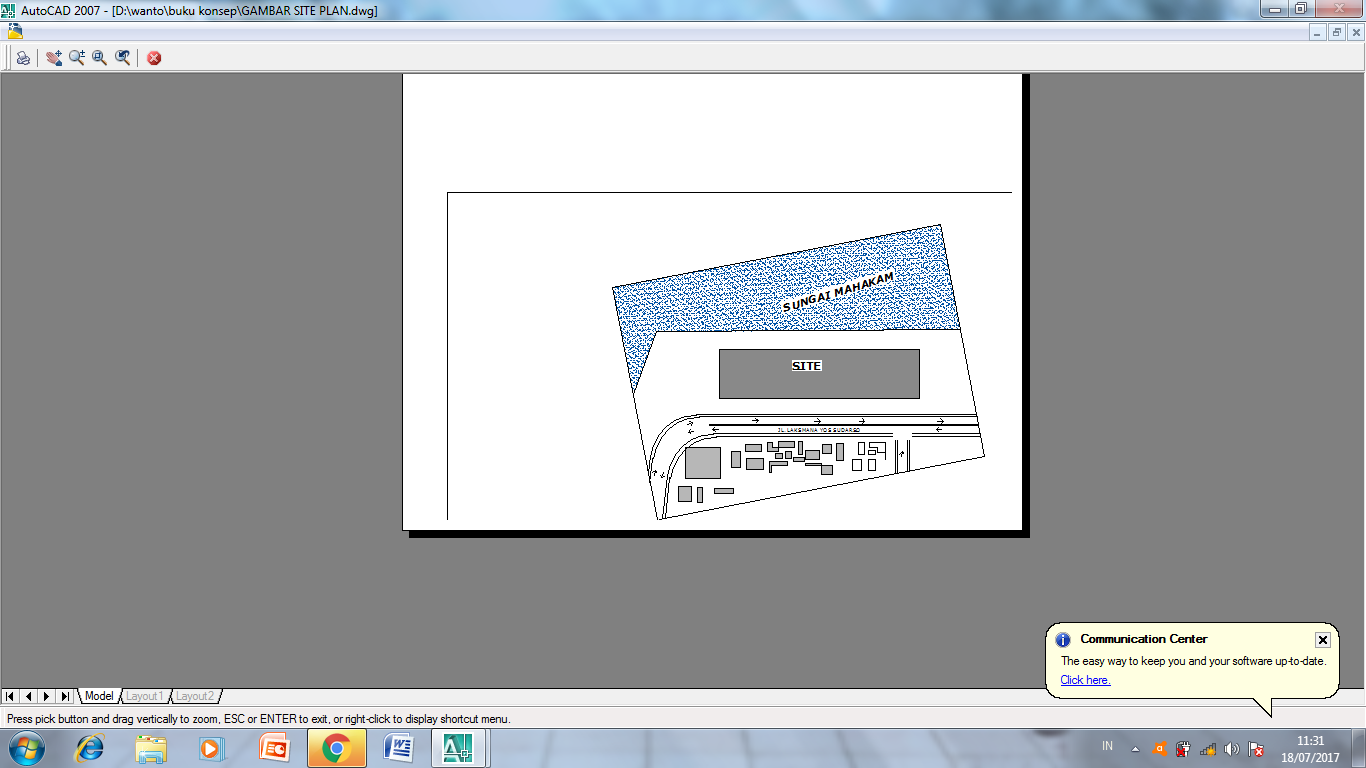 Gambar.2 Lokasi Site, Jl. Laksmana Yos Sudarso  Samarinda.Lokasi site terpilih berada di Jl. Laksmana Yos Sudarso  Samarinda, Kalimantan Timur, dengan luas site  688.050 m2  Analisa Orientasi Arah Matahari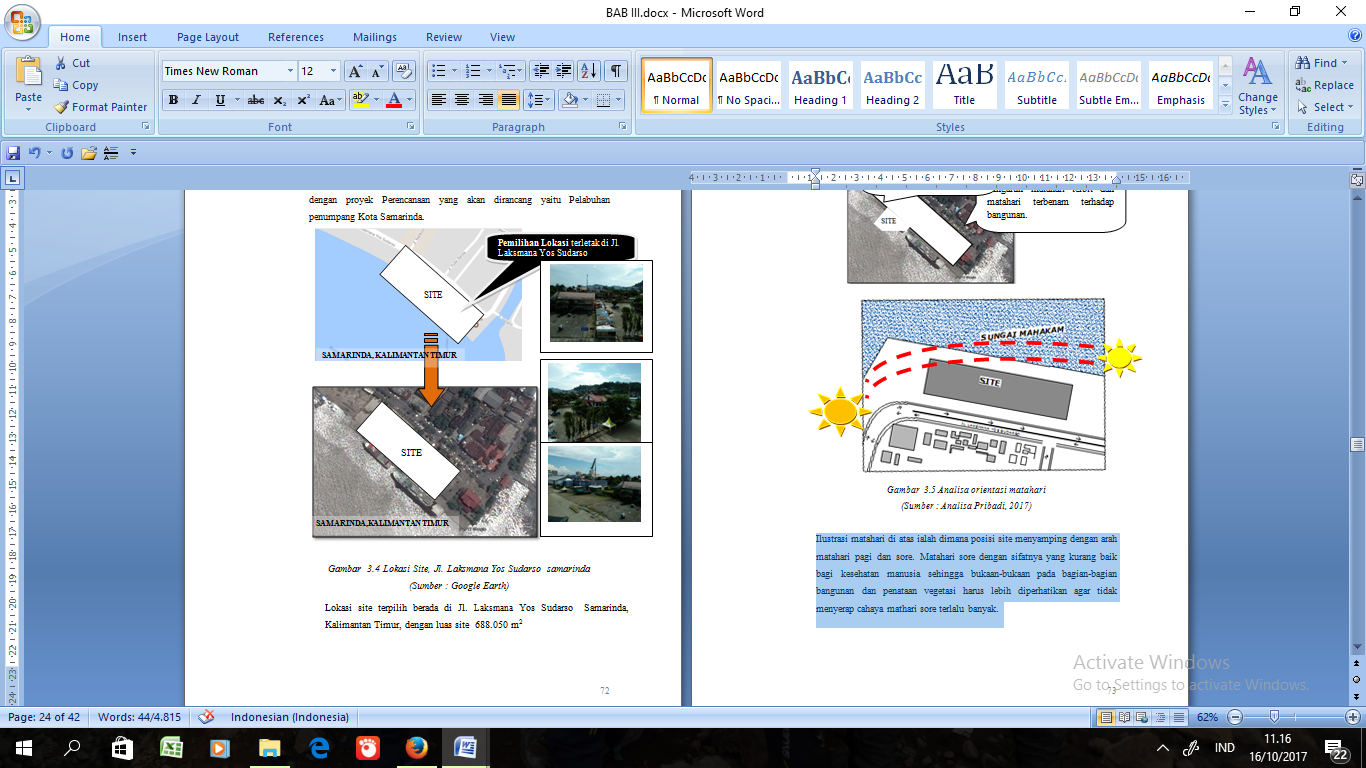 Gambar.3  Analisa orientasi matahariposisi site menyamping dengan arah matahari pagi dan sore. Matahari sore dengan sifatnya yang kurang baik bagi kesehatan manusia sehingga bukaan-bukaan pada bagian-bagian bangunan dan penataan vegetasi harus lebih diperhatikan agar tidak menyerap cahaya mathari sore terlalu banyak.Analisa Orientasi Arah Angin 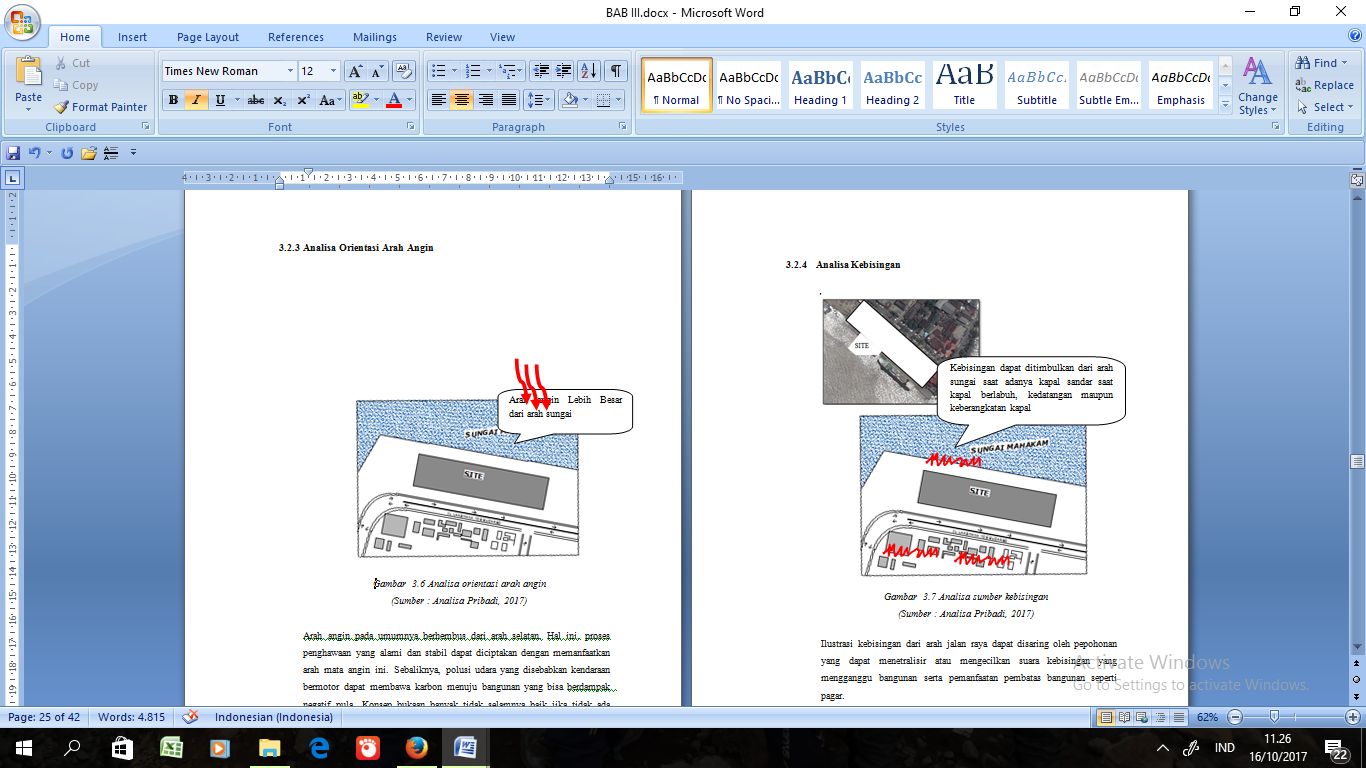 Gambar.4  Analisa orientasi Arah Angin	Arah angin pada umumnya berhembus dari arah selatan. Hal ini. proses penghawaan yang alami dan stabil dapat diciptakan dengan memanfaatkan arah mata angin ini. Sebaliknya, polusi udara bisa berdampak  negatif.penerapan  bukaan banyak tidak selamnya baik jika tidak ada elemen vegetasi yang juga dapat mereduksi polusi udara yang bisa masuk melalui arah angin tersebut.Analisa Kebisingan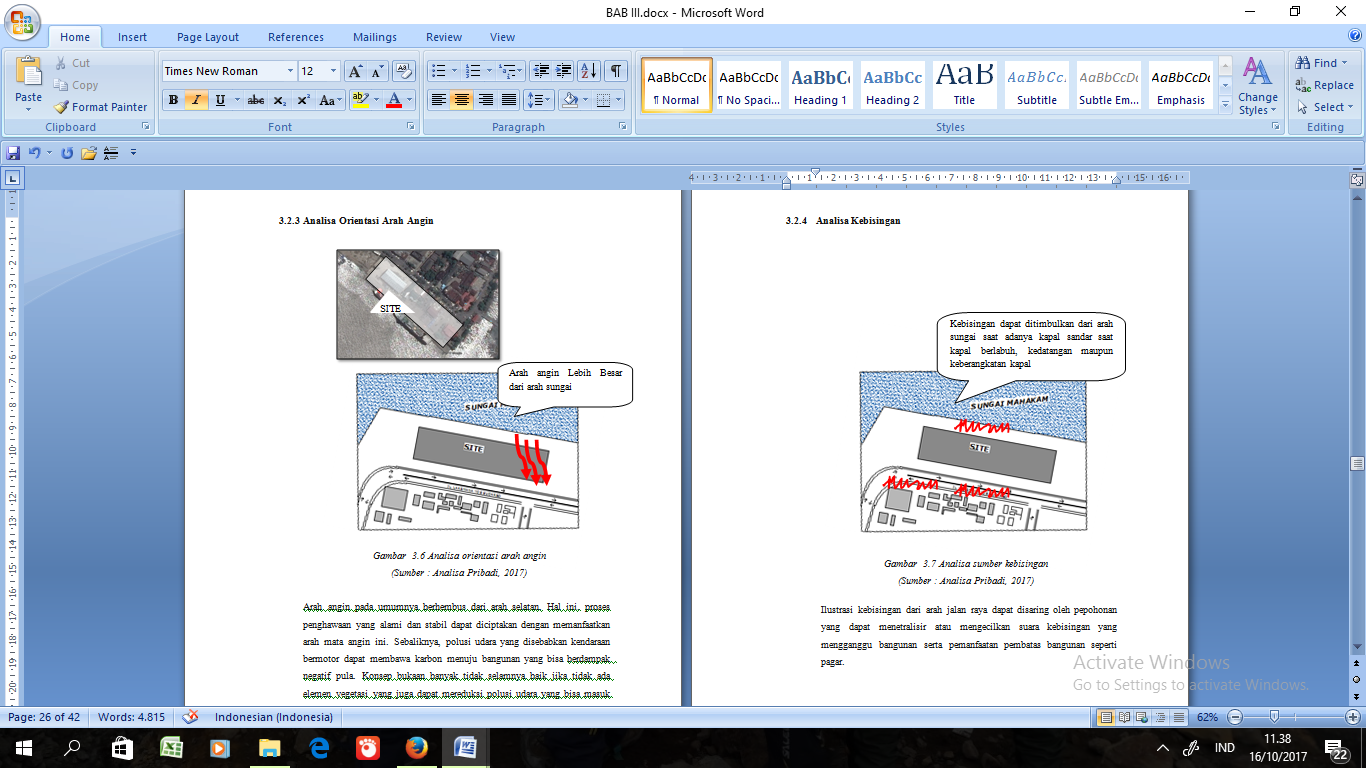 Gambar.5 Analisa sumber kebisingan	Ilustrasi kebisingan dari arah jalan raya dapat disaring oleh pepohonan yang dapat menetralisir atau mengecilkan suara kebisingan yang mengganggu bangunan serta pemanfaatan pembatas bangunan seperti pagar.Konsep Pola RuangPola ruang pada ruang tunggu keberangkatan terminal penumpang pelabuhan Samarinda menggunakan pola organisasi ruang  Terpusat .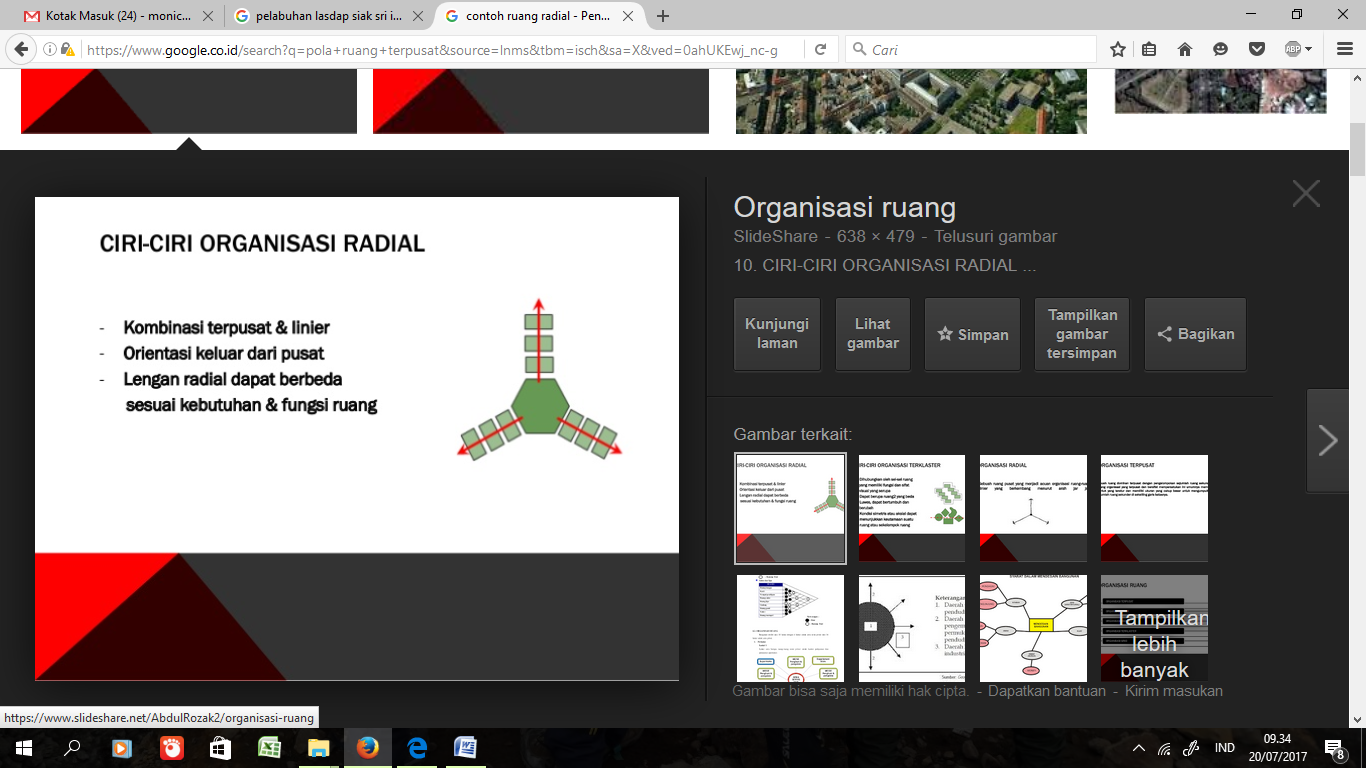 Ruang dalam pada lantai 1 akan dibagi menjadi 3 zona utama, yang terdiri dari zona publik, zona privat, dan zona semiprivat. 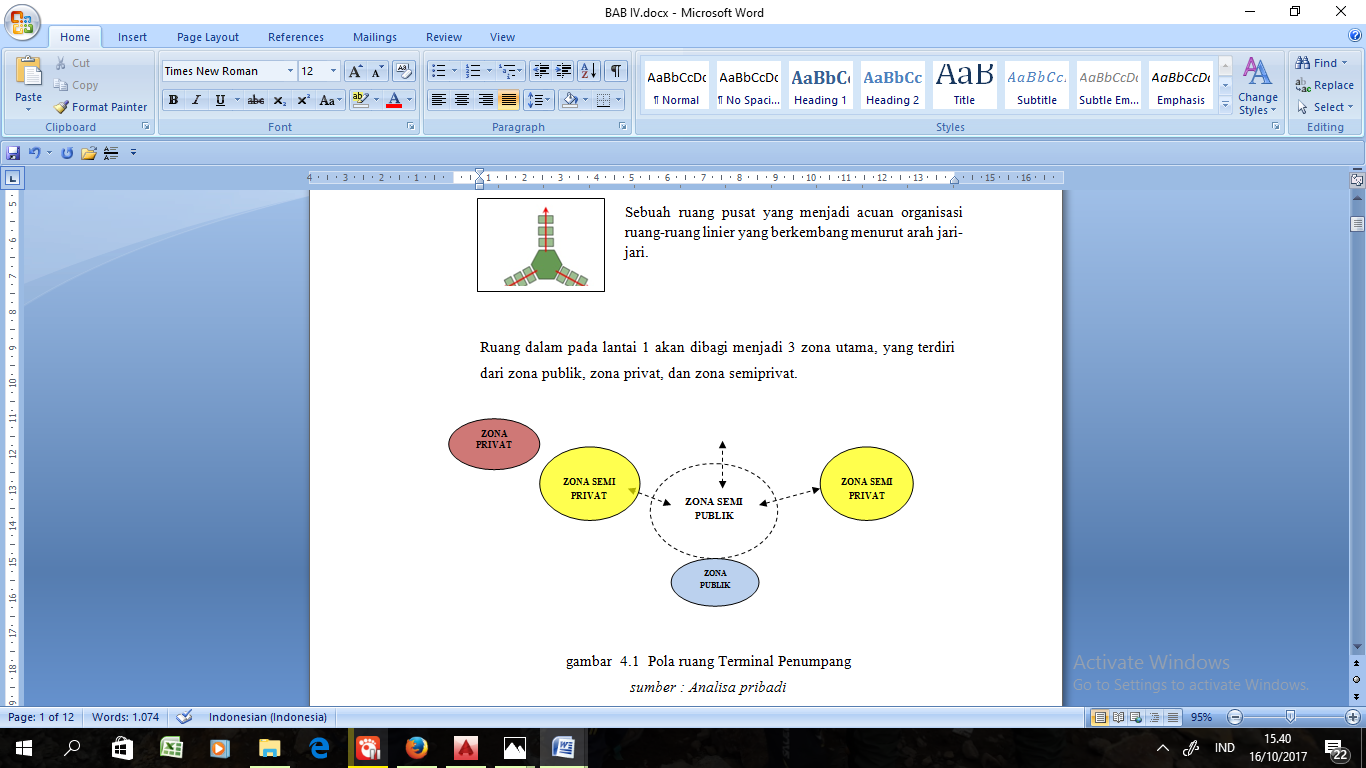 Konsep Gubahan MassaKonsep massa bangunan pada perencanaan ulang terminal penumpang pelabuhan samarinda diangkat tema arsitektur fungsionalisme karena ruang yang terbentuk berdasarkan dari fungsi ruang ruang tersebut. Bentuk dasar yang diambil yaitu bentuk persegi panjang.a.	Penataan dan pengembangan bentuk 	relatif mudah. b.	Kegiatan dengan berbagai orientasi 	dapat diwadahi.c.	Karakter bentuk formal dan netral.d.	Flexibilitas tinggi dengan penataanperabot cenderung mudah.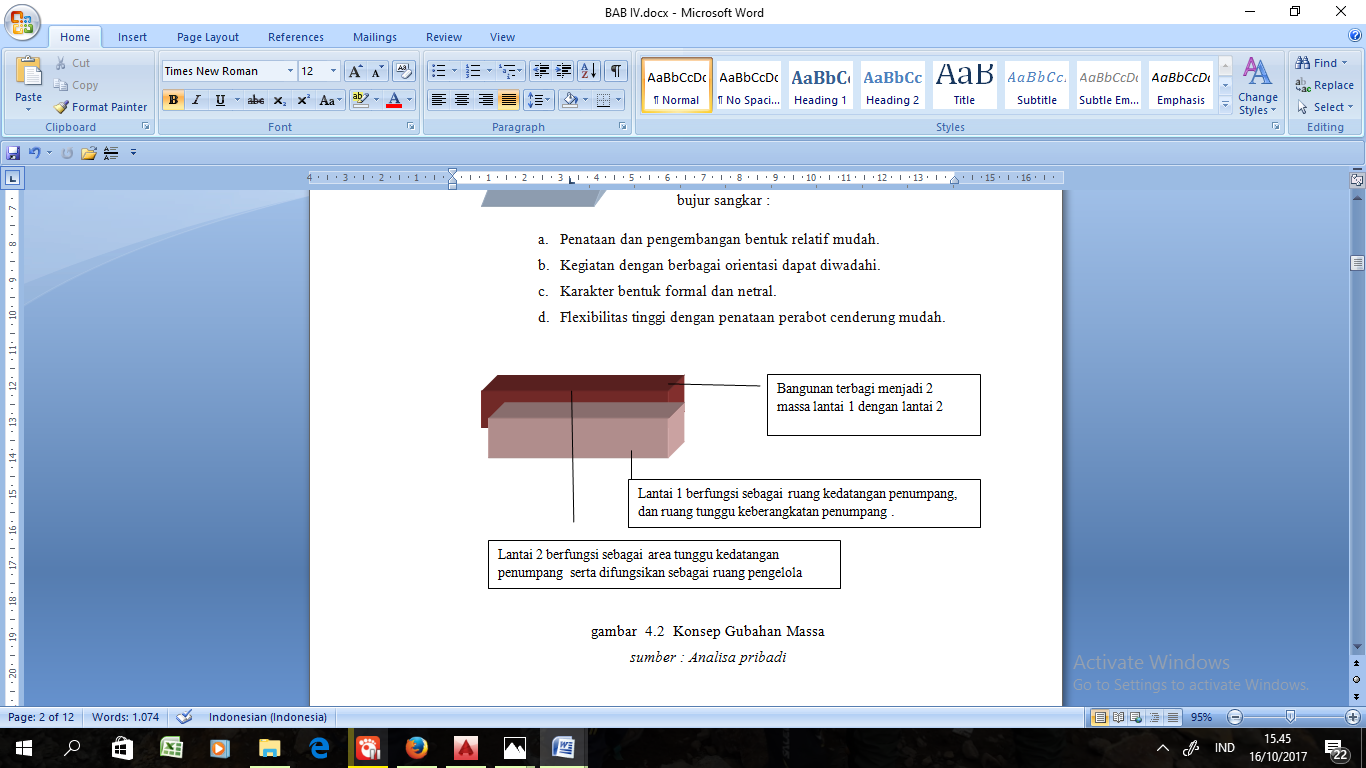 Bentuk bangunan menggunakan konsep Arsitektur modern dengan keterkaitan bentuk desain dan aplikasi material yang menggunakan kaca, aluminium, dan baja di setiap bangunan terminal penumpang Pelabuhan Samarinda sehingga memberikan ciri khas kawasan tersendiri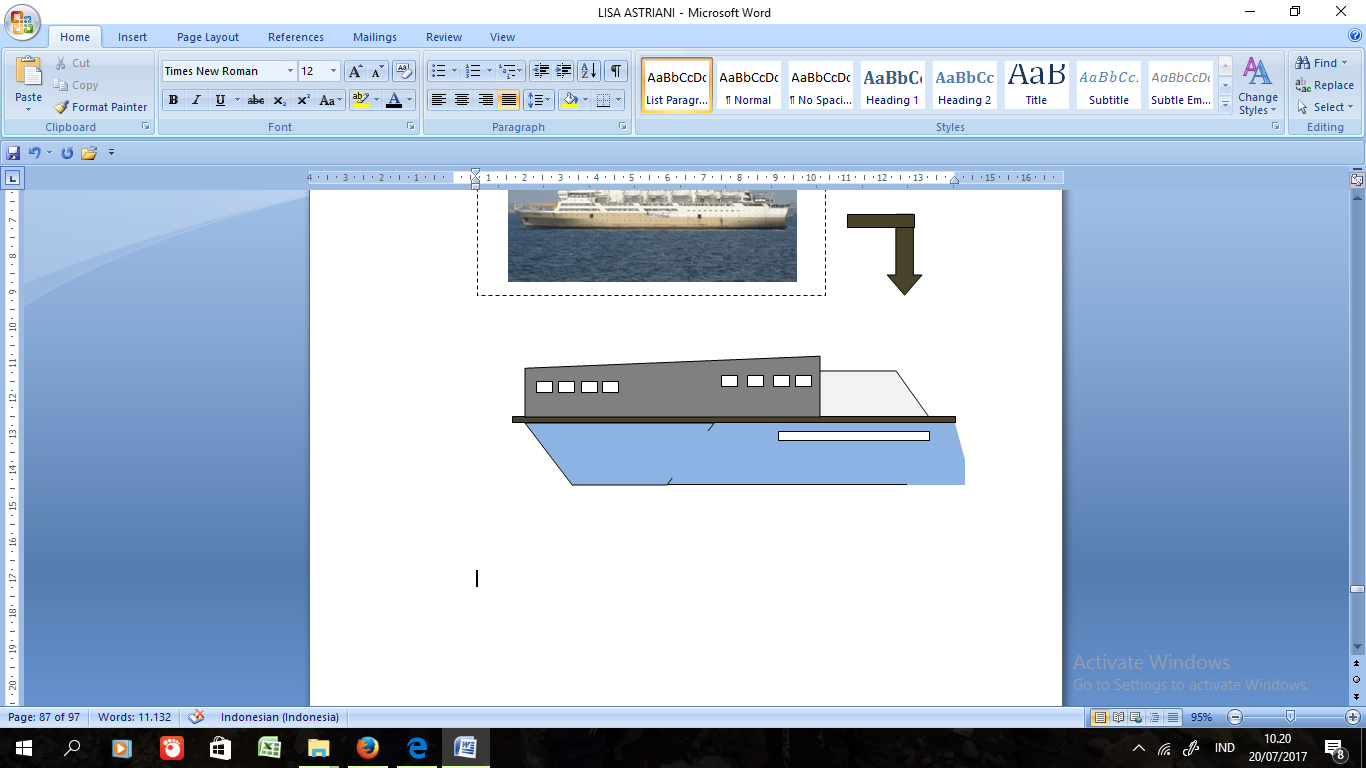 Konsep bangunan ini menggunakan konsep analogi yang mempunyai sebuah bentuk dasar yang erat kaitannya dengan kegiatan yang berlangsung pada pelabuhan.Zonasi Ruang Terminal PenumpangZonasi ruang merupakan pengelompokan ruang berdasarkan fungsi- fungsi ruang pada bangunan.Pada lantai 1 ruang dalam terbagi menjadi 3 zonasi yaitu zona publik, zona semi privat, dan zona privat.Pada lantai 2 ruang berfungsi sebagai zona publik serta zona privat yaitu pada area peneglola terminal penumpang.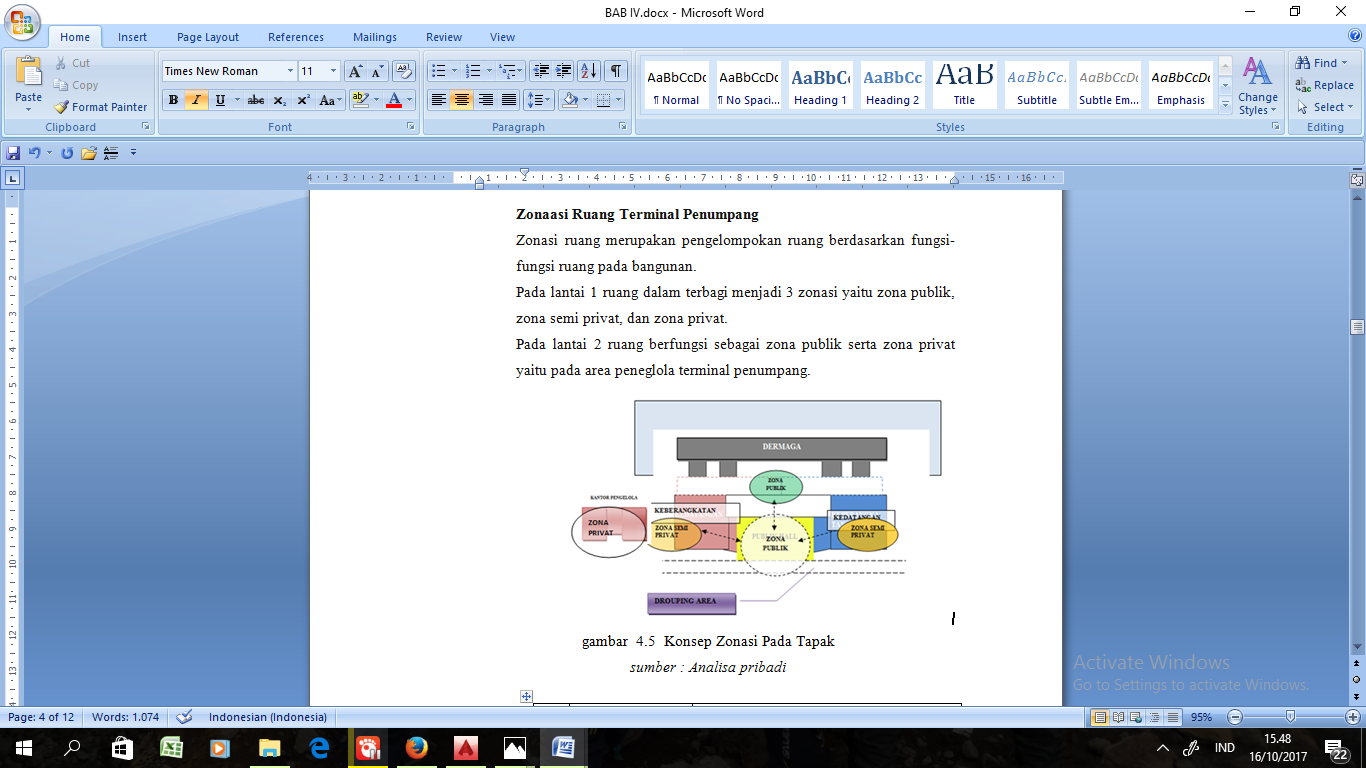 PENUTUPKesimpulanPelabuhan Samarinda merupakan pelabuhan yang melayani jasa debarkasi dan embarkasi penumpang, dengan perencanaan ulang terminal penumpang Pelabuhan Samarinda akan memberikan dampak positif terhadap perkembangan pelabuhan. mengingat kondisi pelabuhan Samarinda saat ini sudah tidak berfungsi secara normal lagi maka diterapkan desain dengan pendekatan arsitektur fungsionalisme.selanjutnya. Perencanaan Gelanggan Remja Di  Kota Samarinda ini diharapkan mampu memberikan masukan dan perubahan kepada remaja di Samarinda agar menjadi lebih baik kedepannya. Namun, Bukan berarti karya ini adalah sempurna, adanya dan tidak ada kekurangan, oleh karena itu penulis membuka kritik dan saran yang bersifat membangun kepada semua pihak.Saranperencanaan ulang terminal penumpang Pelabuhan Samarinda lebih mengutamakan sirkulasi pengguna bangunan. Seiring berjalan waktu pengguna jasa transportasi pelabuhan akan semakin meningkat maka terminal penumpang pelabuhan dapat dikembangkan lagi, untuk rancangan berikutnya dapat diterapkan pada lantai 1 sebagai kedatangan, dan lantai 2 sebagai ruang keberangkatan Penumpang.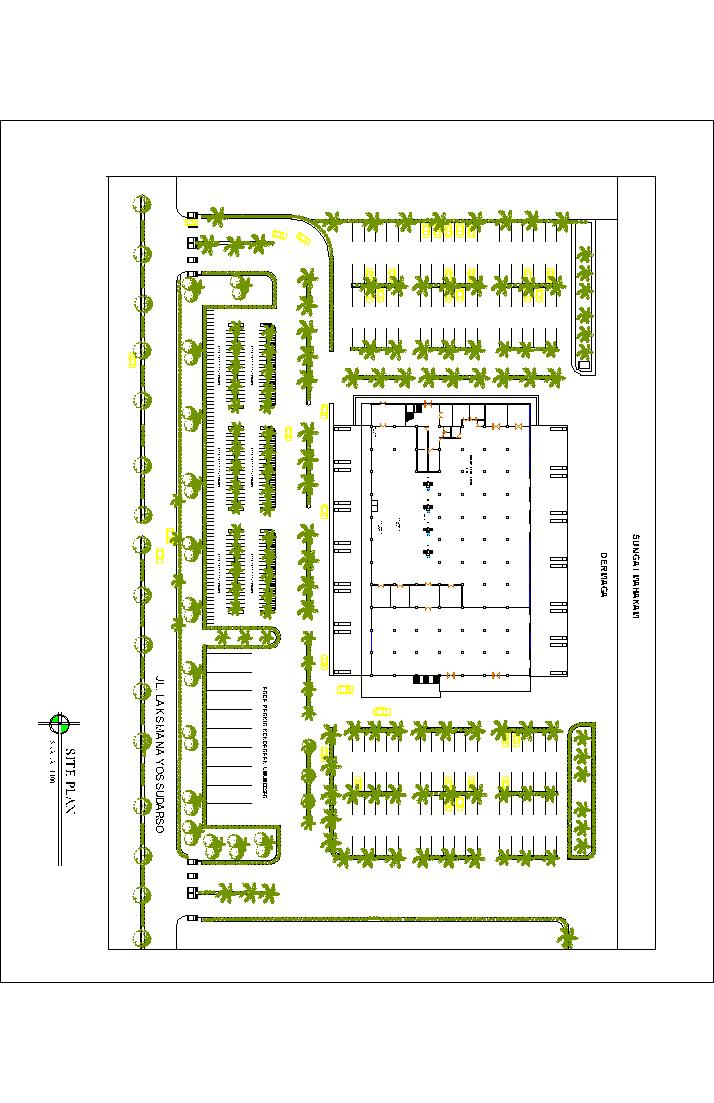 DAFTAR PUSTAKAAditjipto, M.I. (1994) Dasar-dasar Berpikir   dalam Perancangan, makalah.Ashihara, Yoshinobu. 1986. Perencanaan Exterior dalam Arsitektur. Bandung: Abdi Widya.Bambang Triatmodjo, Yogyakarta, 11 Juni 2010, Perencanaan Pelabuhan. Ida Bagus Putu - Adnyana, SY., MT,Ching Francis D.K 2000. Arsitektur Bentuk Ruang dan Tatanan. Vol.2.Jakarta:Penerbit ErlanggaDc.Chiara Joseph.1978. Standar Perencanaan Tapak. Jakarta: Peneerbit Erlangga.Dinas Perhubungan Kota Samarinda, 2017Neuvert E.2002.Data Arsitek,Jilid 1. Jakarta : Penerbit ErlanggaNeuvert E.2002.Data Arsitek,Jilid 2. Jakarta : Penerbit ErlanggaNeuvert,E And Petter Neuvert, Third Edition . Bousmaha EdiceNuraini, Cut (2010). “Metode Perancangan Arsitektur”. Penerbit Karya Putra Darwati. BandungPanero,Julius.2003.Dimensi Manusia & Ruang Interio. Jakarta : Penerbit ErlanggaPelindo IV Cabang Kota Samarinda. Pelabuhan Samarinda, 2017Pengaruh adanya Pelabuhan terhadap kemajuan ekonomi suatu  Negarahenrikusgalih.wordpress.comGambar. 11 Denah Site Plan Terminal Penumpang Pelabuhan Samarinda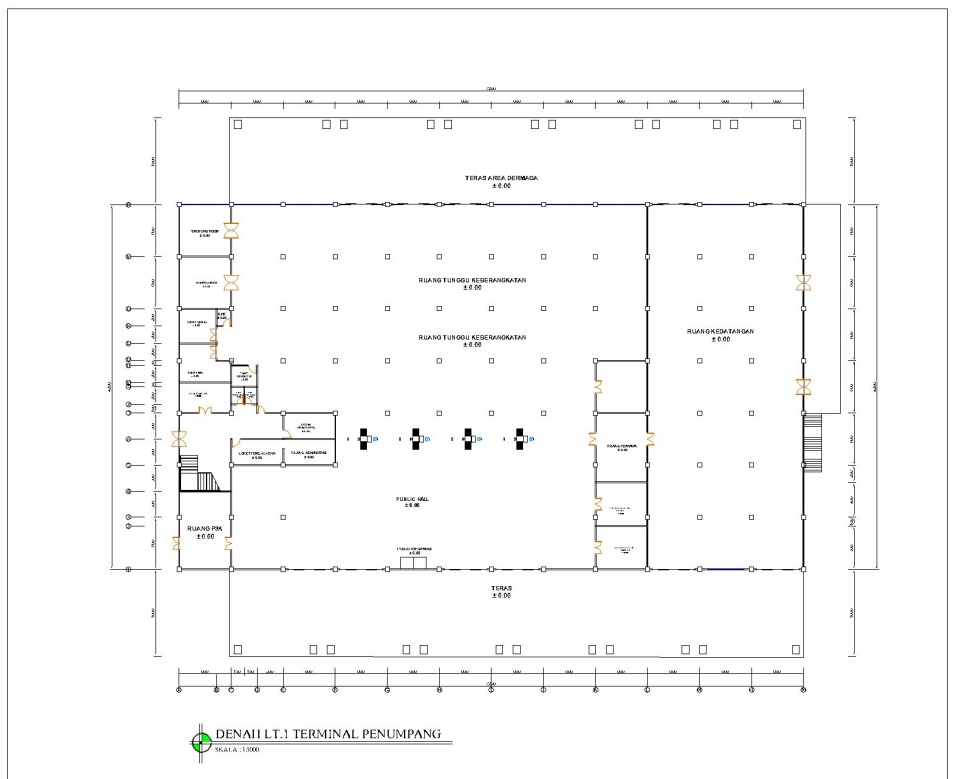 Gambar.12 Denah lantai 1 Terminal Penumpang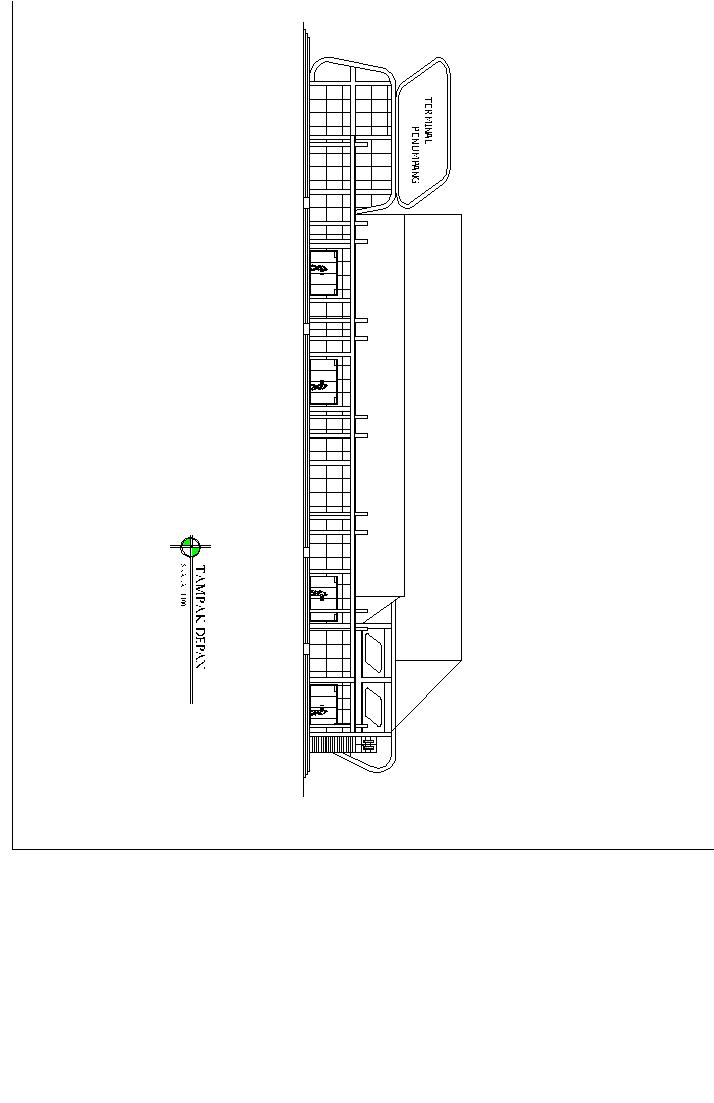 Gambar. 13 Tampak Depan Terminal Penumpang 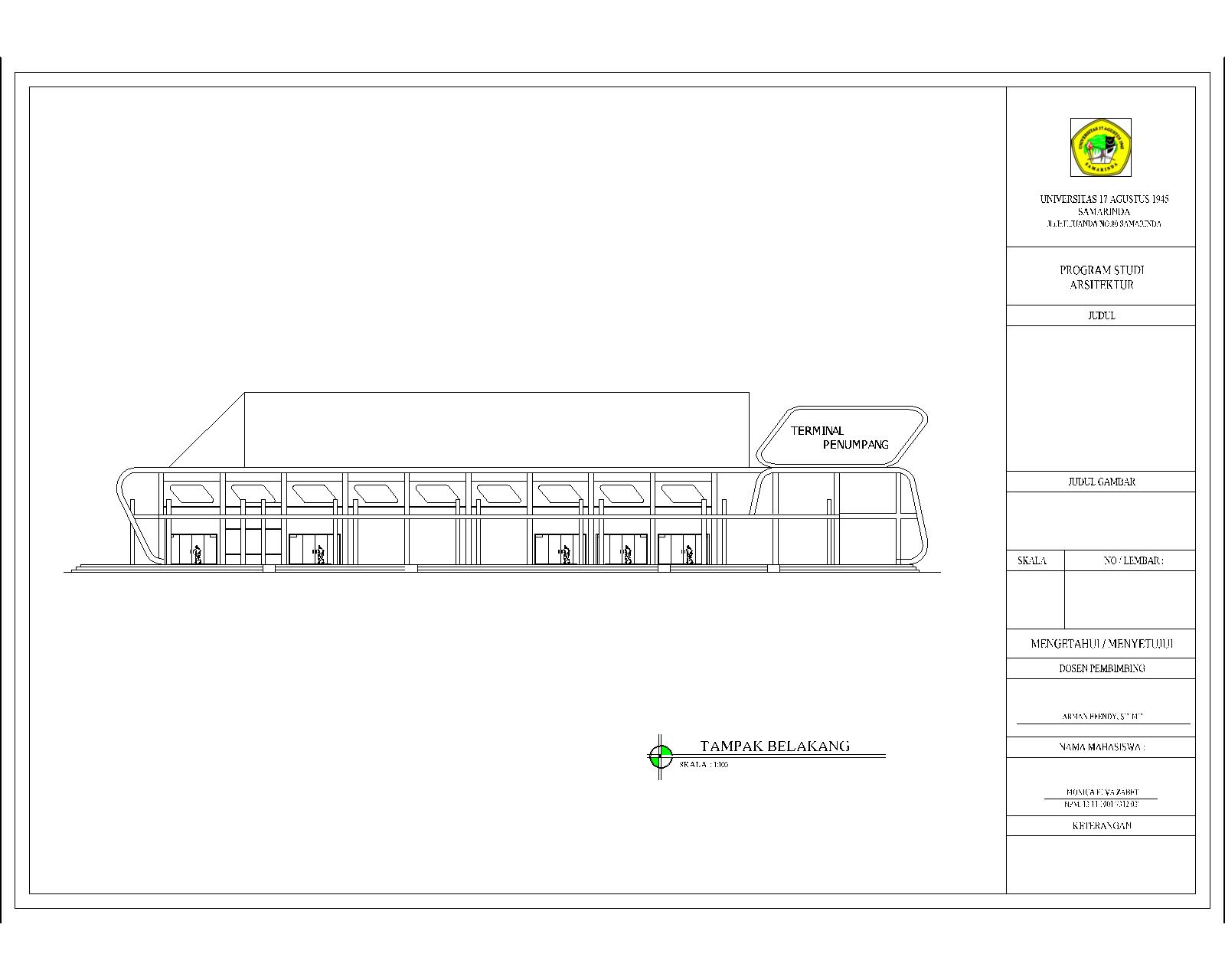 Gambar. 13 Tampak Belakang  Terminal Penumpang 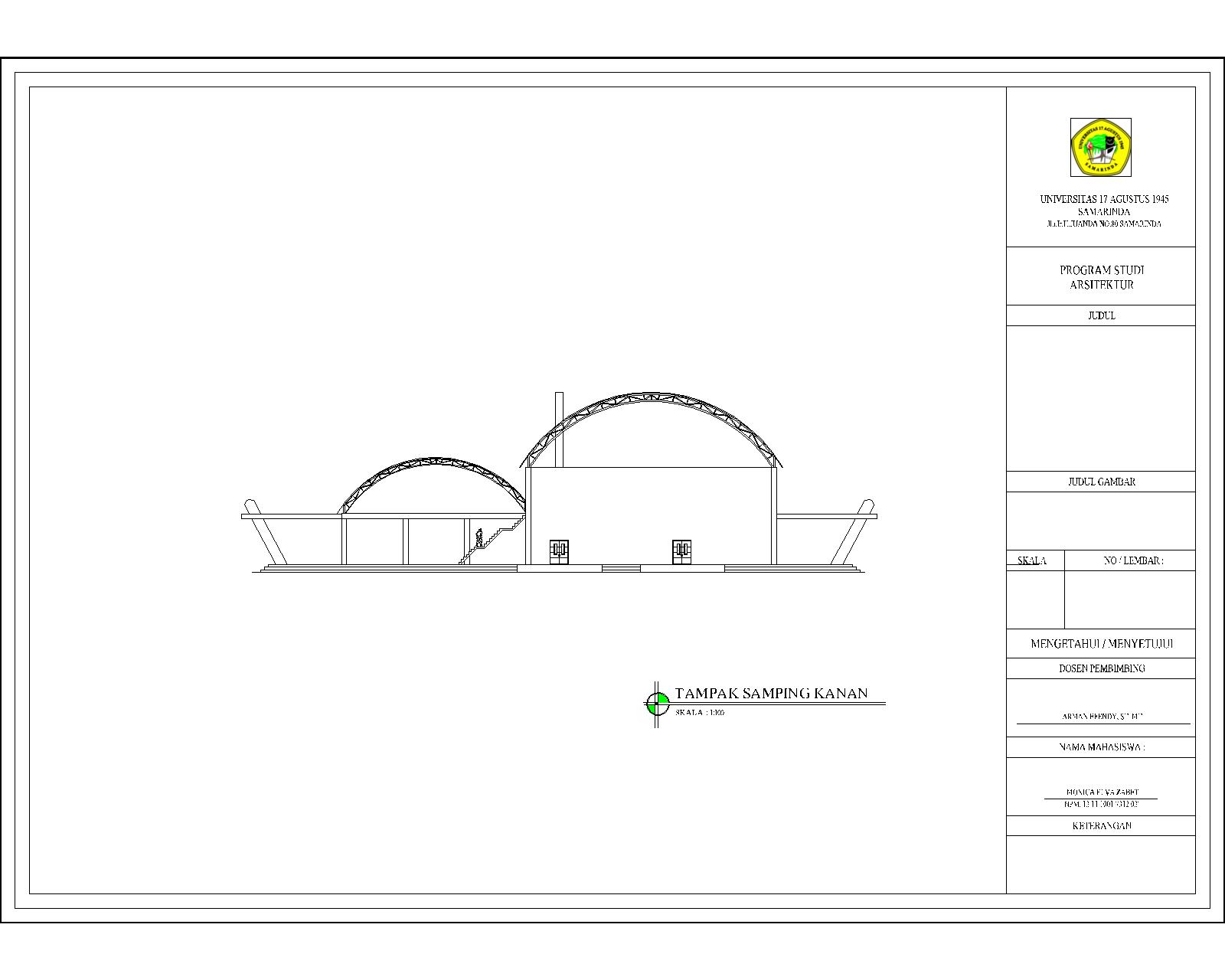 Gambar. 14 Tampak Samping  Terminal Penumpang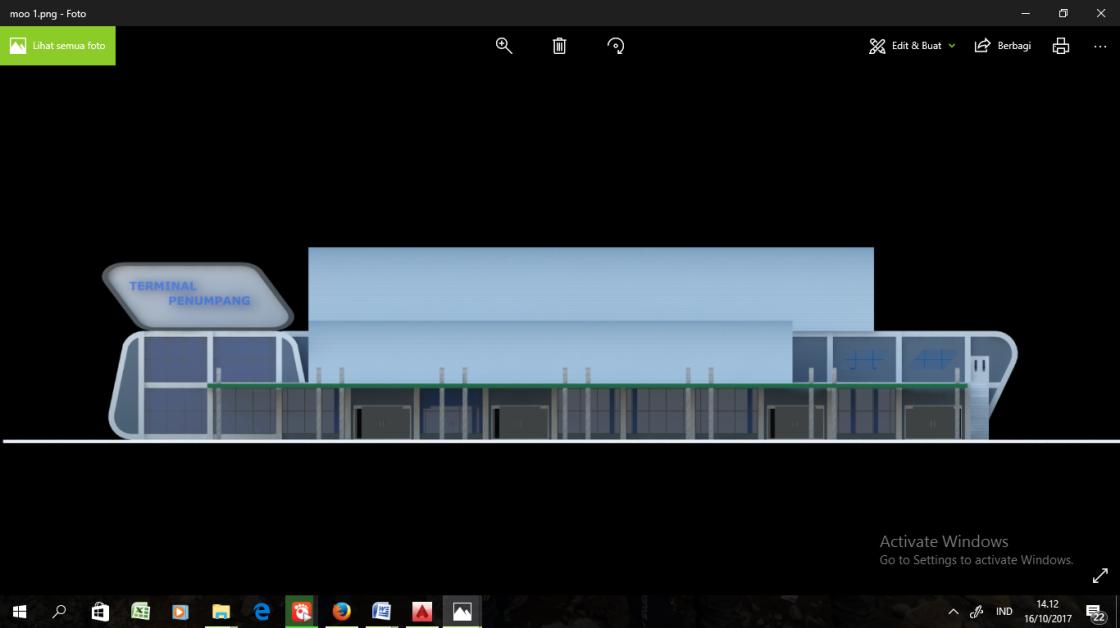 Gambar .15Tampak Depan terinal penumpang 3D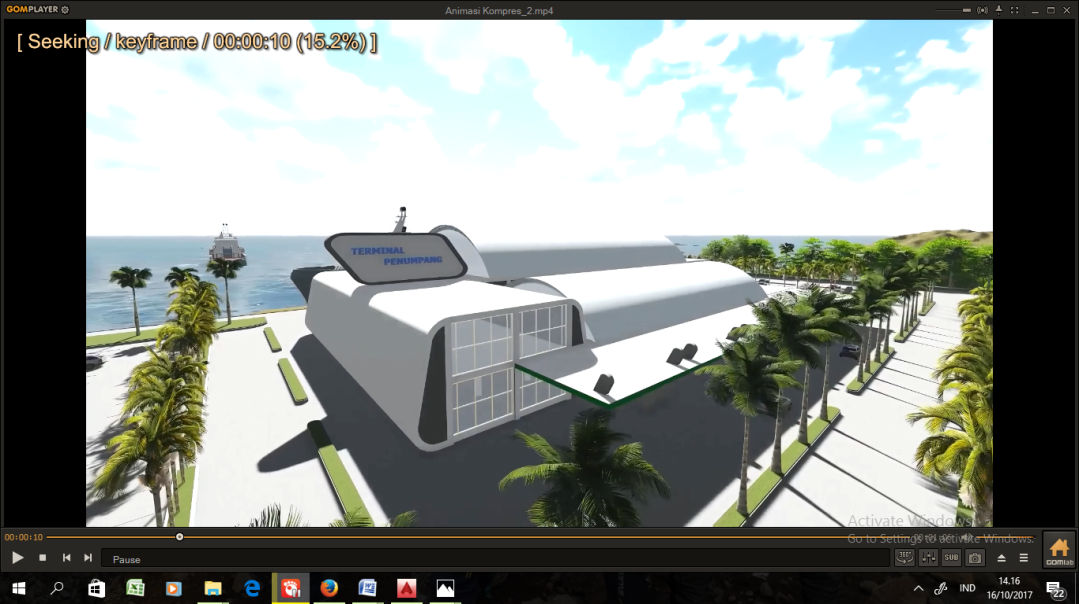 Gambar .15Tampak Perspektif Terminal penumpang 3DNOKebutuhan RuangKapasitAsRuangStandarBesaran Ruang( m ²)1Teras 500  orang@ 0.9  m²/orang15 m x 30 m=	450,00 m²2Ramp 2 unit4 m² x 1,2 m² = 14,4 m²6,00 m²Kemiringan 7o3Loket tiket kapal4 unit@ 1,5 m x 2 m= 3  m²@ 1,5 m x 2 m= 3  m² x 4 unit = 12,00m²4R. loket Karantina2 ruang@ 1,5 m x 2 m= 3  m² @ 1,5 m x 2 m= 3  m² x 2 unit = 6,00 m²5Ruang Kesehatan / P3K1 unit@ 4 m x 4 m = 16  m²4 m x 4 m = 16,00  m²6Ruang  Pemeriksaan Barang ( x-ray)5 Unit@ 6 m²/unit2m x 3 m = 6 m² x 5 unit =30,00 m²7Ruang Karantina2 ruang@ 4 m x 4 m =16 .00  m² 4 m x 4 m =16 .00  m²  x 2 unit = 32,00 m²  8R. Tunggu VIP60 Org@ 1.2  m²/org8  m x 10m = 80 ,00  m² 9R. keamanan 6 Orang @ 6 m x 6 m=36   m²6 m x 6 m=36,00  m²10R. Tunggu Keberangkatan1200 orang@ 0.9  m²/orang26 m x 42 m=1092,00 m²11R. Lakstasi40 orang @ 0.9  m²/orang6 m x 6 m = 36.00  m²  12Ruang bermain anak40 orang @ 0.9  m²/orang6 m x 6 m =36.00  m²13Smoking Room40 orang @ 0.9  m²/orang6 m x 6m =36.00  m²14Toilet Pria6  unit@0.96 m²/ unit6 mx 5m = 30.00 m² 15Tolet wanita8 unit@0.96 m²/ unit6 m x 5 m = 30,00 m ²16Toilet disabilitas1 unit@ 2,5  m x 2 m² =5  m² 2,5  m x 2 m² =5,00  m²17R. security3 Org@ 5  m²  / unit2.25   m   x 2 m = 4.5  m²  x 2 unit = 9,00  m²18Koridor keberangkatan1unit @ 0.9  m²/orang6 m x 10 m=	72 ,00 m²Sub TotalSub TotalSub TotalSub Total1.998 ,00 m²  NOKebutuhan RuangKapasitAsRuangStandarBesaran Ruang( m ²)1Koridor kedatangan1unit @ 0.9  m²/orang6 m x 10 m=	60 .00 m²2Teras 500  orang@ 0.9  m²/orang15 m x 30 m=	450,00 m²3Jalur kedatangan1 Jalur @ 0.9  m²/orang16  m x 42  m =672,00 m²4Loke pemesanan tiket angkutan umum4 unit@ 1,5 m x 2 m= 3  m² 1,5 m x 2 m3  m² x 4 unit = 12,00 m² 5R. Security 6 Orang @ 3m x 4 m=12.00  m²3m x 4 m=12.00  m²Sub TotalSub TotalSub TotalSub Total1206,00  m²  NOKebutuhan RuangKapasitAsRuangStandarBesaran Ruang( m ²)1Cafe dan retail5 unit @3m x 3 m = 9  m²3m x 3 m =9  m² x 5 unit = 45,00m²2Ruang  Mesin 1  unit@ 2 mx3m =6m²2mx3 m = 6,00 m²3Ruang  Jenset1 unit@4m x4m=16²4m x 4m = 16 ,00 m ²4Gudang Luar1 ruang@5mx6m=30,00m²5m x 6 m =30 ,00 m²Sub TotalSub TotalSub TotalSub Total97,00 m²NOKebutuhan RuangKapasitAsRuangStandarBesaran Ruang( m ²)1R. Kepala pengelola1 Orang@ 4x m x 4 m=36.00 m²4m x4m =16 .00 m²2Ruang sekertaris1 Orang@ 3m x 3  m =9.00 m²3 m x 3  m =9.00 m²3Kantor Administrasi3 Orang@ 4 m x 4 m =16.00 m²4 m x 4  m =16.00 m²4R. keamanan 6 Orang@ 3 m x 4  m=12.00 m²3 m x 4  m =12.00 m²5Ruang kontrol Utilitas1 ruang @  4 mx 4 m = 9.00 m²4 mx 4 m =9.00 m²7Gudang 2 ruang@ 4 m x 5   m =20.00 m²4 m x 5  m =20.00 m²8Toilet 4 unit3 m x 4 m =12.00 m²3 m x 4 m =12.00 m²7R. CCTV3 Orang@ 4 m x 4 m=16.00m²4 m x 4  m =15.00 m²8Ruang  pengrus5 Orang@4 m x 4m=16.00m²4 m x 4m =16.00m²9Ruang petugas 5 Orang@4 m x 4m=16.00m²4 m x 4m =16.00m²10Ruang Rapat40 orang@8 mx 12m=96,00  m²8 mx 12m  =96,00  m²Sub TotalSub TotalSub TotalSub Total237,00   m²NOKebutuhan RuangKapasitAsRuangStandarBesaran Ruang( m ²)``1Parkir kendaraan pengantar/ penjemput250  unit@2.6 m x 5 m / Unit@2.6 m x 5 m =13 m²3.250 m ²2Parkir Motor pengantar / penjemput 450 Unit@ 2.25 m² x 0.75 m²/ Unit @ 2.25 m² x 0.75 m²/ Unit759.28 m²3Parkir kendaraan pengelola 18  Unit@2.6 m x 5 m / Unit@2.6 m x 5 m =13 m²234.00 m²4Parkir Motor Pengelola30 Unit@ 2.25 m² x 0.75 m²/ Unit@ 2.25 m² x 0.75 m²/ Unit50.63 m²5Parkir kendaraan Umum /Taxi50   unit@2.6 m x 5 m / Unit@2.6 m x 5 m =13 m²650.00 m ²6Dropping Area dan Lobby150  Orang @ 1,5 m²225.00 m ²7Kendaraan  bus 4 unit @ 12 m x 2,5 m  125 m ²Sub TotalSub TotalSub TotalSub Total5.293,91  m²NoBangunanLuasan1Zona Keberangkatan1.998 ,00 m²  2Zona Kedatangan1.206,00  m²  3Ruang Pengelola dan Operasional237,00   m²4Ruang Penunjang97,00  m²Luas Lantai Fungsional Bangunan Luas Lantai Fungsional Bangunan 3.358,00 m²Sirkulasi Indoor (selasar, koridor, dsb) = 20%Sirkulasi Indoor (selasar, koridor, dsb) = 20%3358,00 m² x 20 % = 671,60 m² + 3358,00 m² = 4.029,60 m²5Fasilitas Parkir5.293,91  m²  Sirkulasi Outdoor (manusia + kendaraan ) = 20%Sirkulasi Outdoor (manusia + kendaraan ) = 20%5.293,91  m²  x 20 % = 1058.38 m² + 5.293,91 m² =6.350,29 m²  Total Area Fungsional dan ParkirTotal Area Fungsional dan Parkir10.379,89 m²  